Principal Survey Results2021-22The purpose of the Principal survey was to glean from our area principals their perspective on how effective we have been at preparing our students in the field.  In so doing these principals were asked to rate (on a 4-point scale) the overall performance of our Hope graduates on seven professional abilities (ethical educators (dispositions), skilled communicators, engaged professionals, curriculum developers, effective instructors, decision-makers, and reflective practitioners) evidenced in four domains and one disposition (teaching dispositions, planning, classroom environment, instructional practice, and professional responsibilities.  These constructs are informed by Danielson’s framework for teachers. Big Picture OverviewOverall, the principals rated our second-year graduates as mastering the Professional Abilities; scores ranged from 3.59 (90%) to 3.85 (96%) out of a possible 4-point scale.Overall, the principals rated our second-year graduates as being effective in the professional domains and dispositions.  The domain/disposition scores ranged from 3.57 (89%%) to 3.80 (95%) out of a possible 4-point scale. Thus, these Principal Survey scores indicate that our graduates demonstrate teacher effectiveness to the satisfaction of their employers (the principals themselves).Professional AbilitiesAs reflective practitioners we are always looking for ways to improve our program and our graduates performance in the field. So, while our students have excelled, when digging deeper into each of the Domain skills, we found areas where our graduates could do even better:Professional Abilities.The Principals felt that our graduates performed extremely well in communication (skilled at communicating procedures, expectations, and instructional practices – 96%); that score was significantly higher than any other professional ability construct.  Our graduates ranked second in how well they engaged in professional endeavors (e.g., complying with district policies, built professional relationships, and participated in school and district activities).  The principals scored our graduates lowest (90% respectively) in two areas reflective practitioner (e.g., using technology wisely, addressing student behaviors, and develop professional, evidence-based goals collaboratively); and making decisions (e.g., choosing appropriate materials and making the classroom safe).  These areas were significantly lower than our top two (p < .05)Four Overarching Domains & DispositionThe principals rated our students highly (95% and 93%, respectively) in our graduates’ carrying out the responsibilities of the profession and managing the classroom environment. We ranked lowest in planning and instructional practice.Delving Deeper Because the seven professional abilities are subsumed within the domains and dispositions, we will delve deeper into each category paying close attention to any scores lower than 85% (3.4 on a 4-point scale).  These areas will be our target for the upcoming year as we continue to improve our education program. We will celebrate any scores above a 95% (3.8 on a 4-point scale).Domain: Professional Responsibility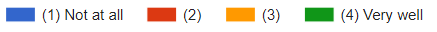 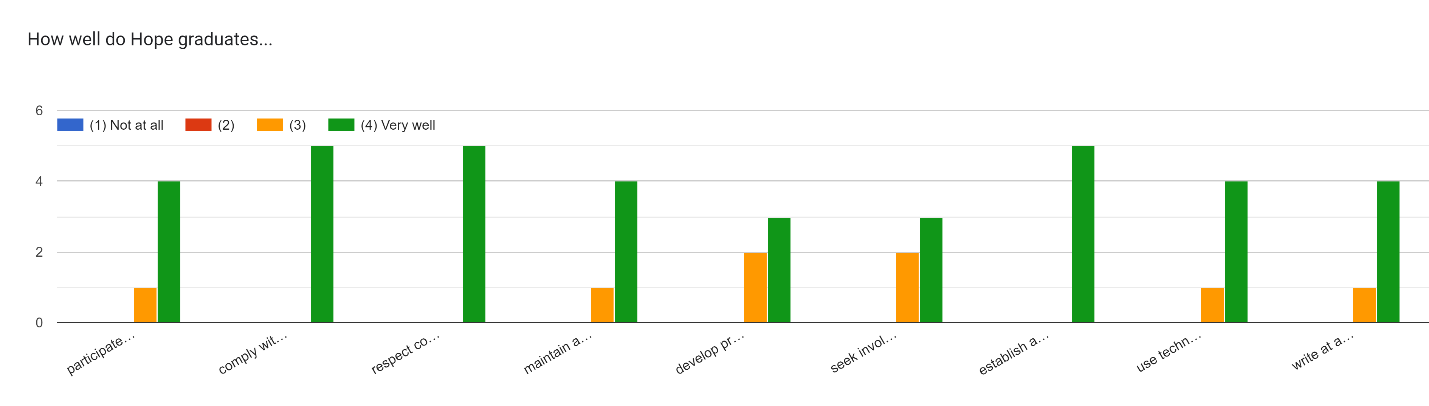 Professional responsibility scores ranged from 3.45 (85%) to 3.73 (93%). While no scores were under our 85% (3.4) threshold, we will continue to work on our lowest scores star’d above: developing professional evidence-based goals collaboratively and seeking involvement in a culture of professional inquiry.Domain: Classroom Environment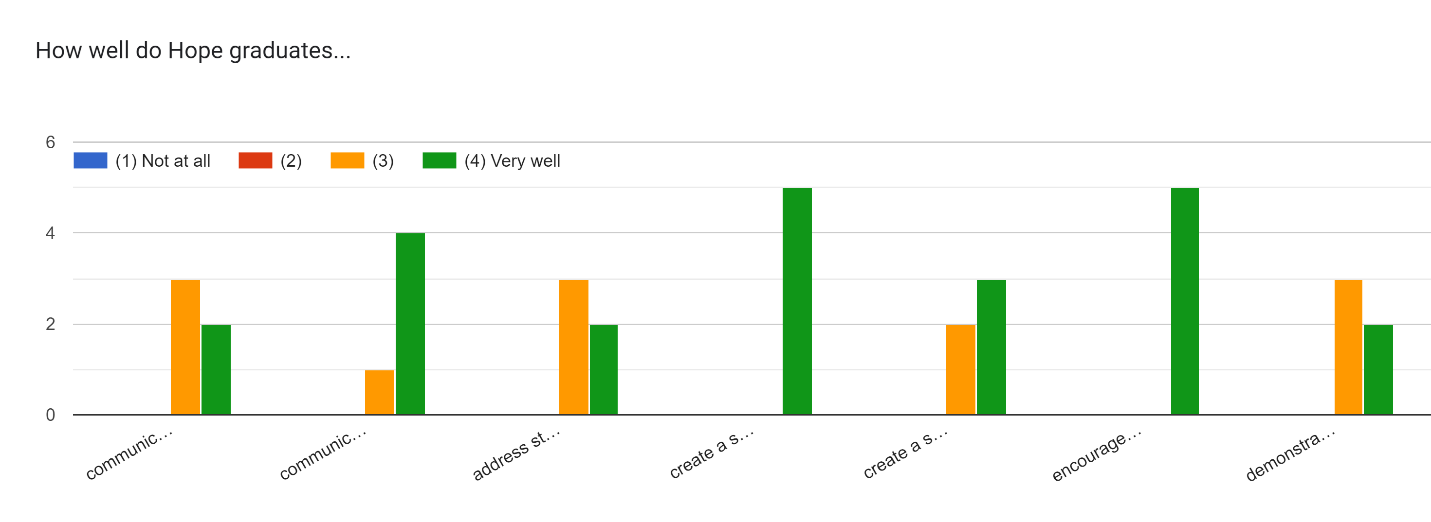 Classroom Environment scores ranged from 3.36 (84%) to 3.91 (98%). We will work on addressing student behavior with our teacher candidates, even as we celebrate the fact that our students encourage positive student-to-student interactions.      Teacher Dispositions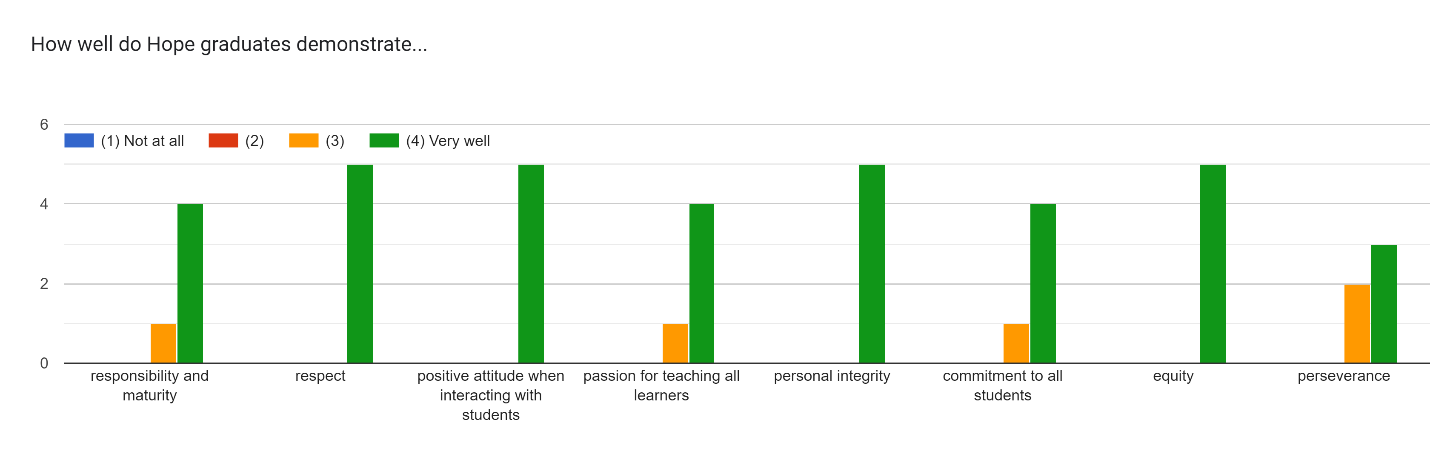 Teacher Disposition scores ranged from 3.50 (88%) to 3.88 (97%). While no scores were under our 85% (3.4) threshold, we will continue to work on our lowest scores –perseverance. We will celebrate the fact that our students keep a positive attitude when interacting with students.      Domain: Instructional Practice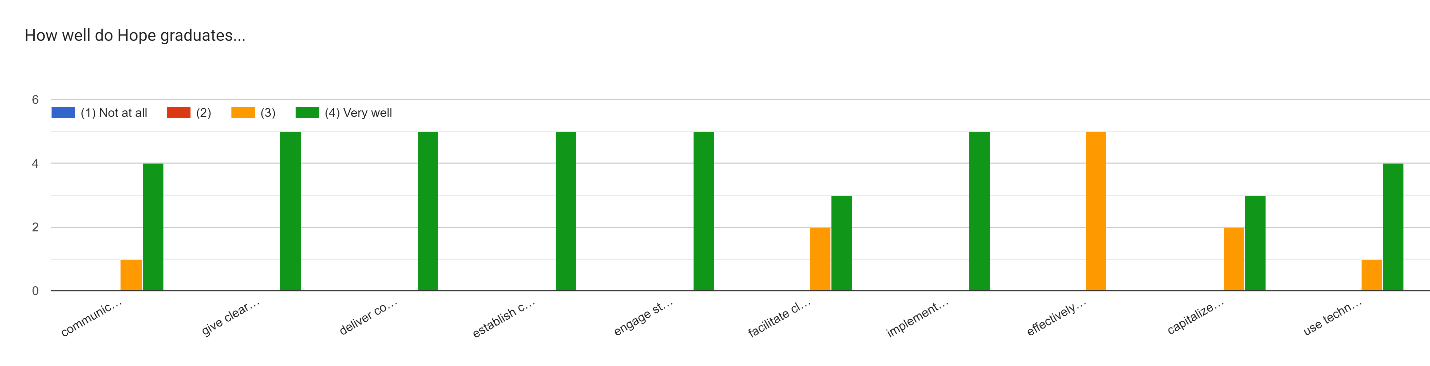 Instructional Practice scores ranged from 3.27 (82%) to 3.74 (94%). We will work on addressing the effective use of formative assessments to gauge student progress in meeting appropriate content standards with ourteacher candidates.  even as we celebrate the fact that our students encouragepositive student-to-student interactions.  We will also look at facilitating classroom discussionsthrough having students explain their thinking. These aligned with our High Leverage Practice goals.      Domain: Planning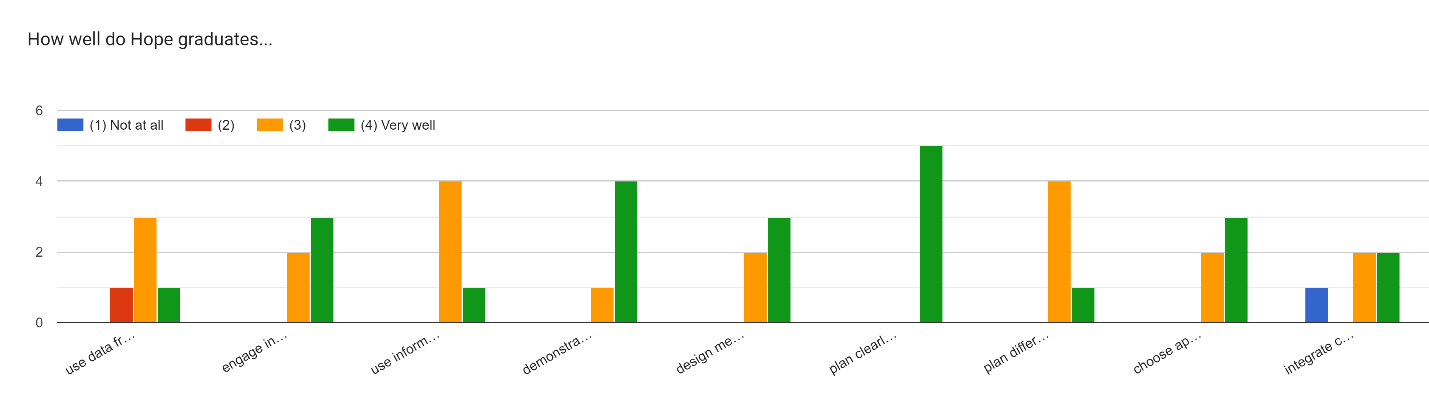 Planning scores ranged from 3.18 (80%) to 3.73 (93%). This is our weakest domain.  We have three areas targeted for improvement: Planning integrated content lessons across disciplines; Using data from school wide and classroom assessment to plan instruction; and using informative and summative assessment results to inform instruction. Qualitative Responses2022-2023The final item on the survey gave the principles a chance to speak their minds regarding any pertinent information they wished to share. We received positive feedback on our program exemplified by the comment that “our Hope graduates stand out among our group of new teachers.  I have hired 3 new teachers from Hope in the last 5 years and they are very well prepared. Thank you.”  We also received thanks for allowing the principles to be a part of the evaluation process and for “allowing students into classrooms as much as possible while learning.”  We were also wished a “good luck” as we reflect upon our progress thus far and make plans to make our program even better.  Professional Ability and Danielson Framework Four DomainsDescriptive StatisticsProfessional Ability and Danielson Framework Four DomainsDescriptive StatisticsProfessional Ability and Danielson Framework Four DomainsDescriptive StatisticsProfessional Ability and Danielson Framework Four DomainsDescriptive StatisticsProfessional Ability and Danielson Framework Four DomainsDescriptive StatisticsProfessional Ability and Danielson Framework Four DomainsDescriptive StatisticsProfessional Ability and Danielson Framework Four DomainsDescriptive StatisticsProfessional Ability and Danielson Framework Four DomainsDescriptive StatisticsProfessional Ability and Danielson Framework Four DomainsDescriptive StatisticsProfessional Ability and Danielson Framework Four DomainsDescriptive StatisticsProfessional Ability and Danielson Framework Four DomainsDescriptive StatisticsProfessional Ability and Danielson Framework Four DomainsDescriptive StatisticsProfessional Ability and Danielson Framework Four DomainsDescriptive StatisticsProfessional Ability and Danielson Framework Four DomainsDescriptive StatisticsProfessional Abilities (4 pt Likert Scale)Professional Abilities (4 pt Likert Scale)Professional Abilities (4 pt Likert Scale)Professional Abilities (4 pt Likert Scale)Professional Abilities (4 pt Likert Scale)Professional Abilities (4 pt Likert Scale)Teacher Disposition + Four Domain Sub ScoresTeacher Disposition + Four Domain Sub ScoresTeacher Disposition + Four Domain Sub ScoresTeacher Disposition + Four Domain Sub ScoresTeacher Disposition + Four Domain Sub ScoresTeacher Disposition + Four Domain Sub ScoresTeacher Disposition + Four Domain Sub ScoresItems(N)2022Mean (SD)2020Mean (SD)2022 %2020%Items (N)2022Mean SD)2020Mean (SD)2019%2019%2020%Ethical Educator9Q*  3.69  (.23)3.75 (.38)92.9392.25Teacher Disposition9Q*3.69 (.29)3.28 (.29)92.2592.25 87.17Engaged Professional9Q*3.72 (.28)3.59 (.45)93.0089.64D1: Planning10Q *3.57 (.36)3.45 (.38)89.25 86.36 86.36Effective Instructor6Q*364 (.28)3.65 (.38)91.0090.91D2: Classroom Environment7Q* 3.71 (.26)3.62 (.52)92.75 90.58 90.58Reflective Practitioner6Q3.60 (.27)3.52 (.45)90.0087.88D3: InstructionalPractice11Q*3.60 (.28)3.58 (.36) 90.00 89.55 89.55Curriculum Developer6Q 3.68 (.37)3.53 (.45)92.0088.26D4: Professional Responsibilities9Q *3.80 (.24)3.67 (.43)95.00 89.89 89.89Decision Maker2Q 3.59 (.29)3.55 (.47)89.7588.64*Note: Number of questions shifted as we removed duplicate items and better aligned the constructs. Only one new item (a culturally responsive question) was added.  96% of the survey remained the same.Q = questions SD = Standard Deviation  N = sample size*Note: Number of questions shifted as we removed duplicate items and better aligned the constructs. Only one new item (a culturally responsive question) was added.  96% of the survey remained the same.Q = questions SD = Standard Deviation  N = sample size*Note: Number of questions shifted as we removed duplicate items and better aligned the constructs. Only one new item (a culturally responsive question) was added.  96% of the survey remained the same.Q = questions SD = Standard Deviation  N = sample size*Note: Number of questions shifted as we removed duplicate items and better aligned the constructs. Only one new item (a culturally responsive question) was added.  96% of the survey remained the same.Q = questions SD = Standard Deviation  N = sample size*Note: Number of questions shifted as we removed duplicate items and better aligned the constructs. Only one new item (a culturally responsive question) was added.  96% of the survey remained the same.Q = questions SD = Standard Deviation  N = sample size*Note: Number of questions shifted as we removed duplicate items and better aligned the constructs. Only one new item (a culturally responsive question) was added.  96% of the survey remained the same.Q = questions SD = Standard Deviation  N = sample size*Note: Number of questions shifted as we removed duplicate items and better aligned the constructs. Only one new item (a culturally responsive question) was added.  96% of the survey remained the same.Q = questions SD = Standard Deviation  N = sample sizeSkilled Communicator5Q*3.85 (.22)3.58 (.51)96.2589.55*Note: Number of questions shifted as we removed duplicate items and better aligned the constructs. Only one new item (a culturally responsive question) was added.  96% of the survey remained the same.Q = questions SD = Standard Deviation  N = sample size*Note: Number of questions shifted as we removed duplicate items and better aligned the constructs. Only one new item (a culturally responsive question) was added.  96% of the survey remained the same.Q = questions SD = Standard Deviation  N = sample size*Note: Number of questions shifted as we removed duplicate items and better aligned the constructs. Only one new item (a culturally responsive question) was added.  96% of the survey remained the same.Q = questions SD = Standard Deviation  N = sample size*Note: Number of questions shifted as we removed duplicate items and better aligned the constructs. Only one new item (a culturally responsive question) was added.  96% of the survey remained the same.Q = questions SD = Standard Deviation  N = sample size*Note: Number of questions shifted as we removed duplicate items and better aligned the constructs. Only one new item (a culturally responsive question) was added.  96% of the survey remained the same.Q = questions SD = Standard Deviation  N = sample size*Note: Number of questions shifted as we removed duplicate items and better aligned the constructs. Only one new item (a culturally responsive question) was added.  96% of the survey remained the same.Q = questions SD = Standard Deviation  N = sample size*Note: Number of questions shifted as we removed duplicate items and better aligned the constructs. Only one new item (a culturally responsive question) was added.  96% of the survey remained the same.Q = questions SD = Standard Deviation  N = sample sizeProfessional Ability Mastery3.68 (.27)3.60 (.08)92.2789.89Domain and Teacher Disposition Mastery3.67 (.29)3.50 (.38)91.6791.6789.10Professional Abilities - ANOVA :  F(6,693)=9.87, p=0Professional Abilities - ANOVA :  F(6,693)=9.87, p=0Professional Abilities - ANOVA :  F(6,693)=9.87, p=0Professional Abilities - ANOVA :  F(6,693)=9.87, p=0Professional Abilities - ANOVA :  F(6,693)=9.87, p=0Professional Abilities - ANOVA :  F(6,693)=9.87, p=0Professional
AbilityNumber of
QuestionsBootstrapped
NScore
(Out of 4)Std ErrorPercentSC-Skilled Communicator5Q1003.850.2296%EP-Engaged Professional9Q1003.720.2893%EE-Ethical Educator9Q1003.690.2392%CD-Curriculum Developer6Q1003.680.3792%EI-Effective Instructor6Q1003.640.2891%RP-Reflective Practitioner6Q1003.600.2790%DM-Decision Maker2Q1003.590.2990%α=.05α=.05α=.05α=.05α=.05α=.05DOMAINS & Disposition  F(4,495)=10.25, p = 0DOMAINS & Disposition  F(4,495)=10.25, p = 0DOMAINS & Disposition  F(4,495)=10.25, p = 0DOMAINS & Disposition  F(4,495)=10.25, p = 0DOMAINS & Disposition  F(4,495)=10.25, p = 0DOMAINS & Disposition  F(4,495)=10.25, p = 0Professional Dispositions and DomainsNumber of
QuestionsBootstrapped
NScore
(Out of 4)Std ErrorPercentProfessional Responsibilities9Q1003.800.2495%Classroom Environment7Q1003.710.2693%Teacher Dispositions9Q1003.690.2992%Instructional Practice11Q1003.600.2890%Planning10Q1003.570.3689%α=.05α=.05α=.05α=.05α=.05α=.05